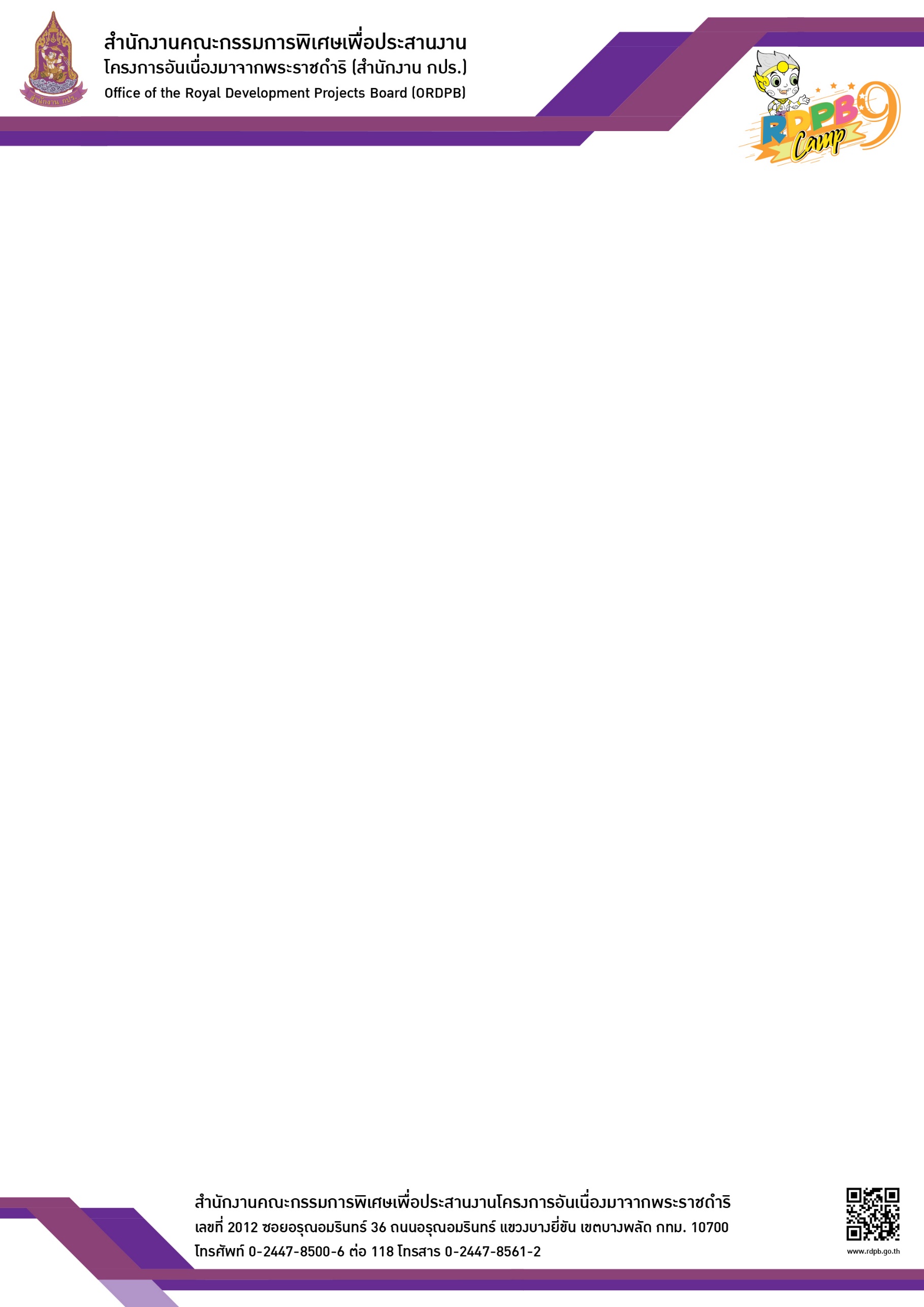 ใบสมัครโครงการค่ายเยาวชนรู้งานสืบสานพระราชดำริ (RDPB Camp) รุ่นที่ 9ณ ศูนย์ศึกษาการพัฒนาห้วยทรายอันเนื่องมาจากพระราชดำริ จังหวัดเพชรบุรีระหว่างวันอาทิตย์ที่ 26 พฤษภาคม – วันเสาร์ที่ 1 มิถุนายน 2562สถาบันการศึกษา.............................................................................จังหวัด................................................ชื่อทีม.......................................................................ชื่อโครงการ................................................................สนใจเข้าร่วมโครงการค่ายเยาวชนรู้งานสืบสานพระราชดำริ (RDPB Camp) รุ่นที่ 9 ซึ่งมีสมาชิกในทีม ดังนี้1. ชื่อ (นาย / นางสาว) .....................................................นามสกุล...................................................................ชื่อเล่น......................................วันเดือนปีเกิด..........................................อายุ.................................................ปี โทรศัพท์............................................................E-mail……………………………………………………………………………คณะ..........................................สาขา.......................................................ชั้นปี..................................................2. ชื่อ (นาย / นางสาว) .....................................................นามสกุล...................................................................ชื่อเล่น......................................วันเดือนปีเกิด..........................................อายุ.................................................ปี โทรศัพท์............................................................E-mail……………………………………………………………………………คณะ..........................................สาขา.......................................................ชั้นปี..................................................3. ชื่อ (นาย / นางสาว) .....................................................นามสกุล...................................................................ชื่อเล่น......................................วันเดือนปีเกิด..........................................อายุ.................................................ปี โทรศัพท์............................................................E-mail……………………………………………………………………………คณะ..........................................สาขา.......................................................ชั้นปี..................................................4. ชื่อ (นาย / นางสาว) .....................................................นามสกุล...................................................................ชื่อเล่น......................................วันเดือนปีเกิด..........................................อายุ.................................................ปี โทรศัพท์............................................................E-mail……………………………………………………………………………คณะ..........................................สาขา.......................................................ชั้นปี..................................................ข้าพเจ้าขอรับรองว่าข้อมูลทั้งหมดในใบสมัครนี้เป็นความจริง และยินดีให้เยาวชนเข้าร่วมโครงการค่ายเยาวชนรู้งานสืบสานพระราชดำริ (RDPB Camp) รุ่นที่ 9ชื่อ/นามสกุล...........................................................................ตำแหน่ง.........................................................คณะ.......................................สาขา....................................................โทรศัพท์............................................        ลงชื่อ .............................................................                 (............................................................)                              อาจารย์ที่ปรึกษา